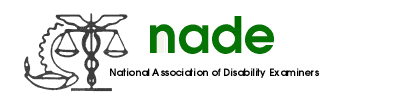 To:		NADE Board of DirectorsFrom:		Terri KlubertanzDate:		January 23, 2018		Subject:	NADE Strategic Plan committee mid-year 2018 reportI have been in contact with the Strategic Plan committee members.  They are currently reviewing the strategic plan.I am in the process of writing an article for the spring Advocate requesting member feedback on the Strategic Plan.  We would appreciate any feedback from the Board also.The committee will review any and all feedback received, analyze comments for appropriateness for inclusion in the next Strategic plan, and prepare a final report with any recommendations for Board consideration at the NADE national meeting.  Thank you for the opportunity to serve as Chair of this committee.Terri KlubertanzChair, Strategic Plan committee